CHAP 11	    Nombres décimaux : différentes écritures d’un même nombreSommaireLes différentes écritures d’un nombre décimalL’écriture décimale d’un nombre décimalSynthèse des compétences CHAP 11	   Nombres décimaux : différentes écritures d’un même nombreSommaireLes différentes écritures d’un nombre décimalL’écriture décimale d’un nombre décimalSynthèse des compétences Je dois savoir……MaîtriseInsuffisanteMaîtriseFragileMaîtriseSatisfaisante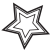 Très Bonne Maîtrise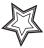 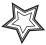 Exercices d’applicationPour préparer le contrôleDonner l’écriture décimale d’un nombre décimalFiche N°1N° 30 p 40N° 83 p 44Retrouver l’écriture sous forme de fraction décimale d’un nb décimalFiche N°1N° 84 p 44Refaire les exDonner l’écriture fractionnaire décomposée d’un nombre décimalFiche N°1Refaire les ex faits en classeIdentifier partie entière et partie décimaleFiche N°1N° 85 p 44Reconnaître la place de chaque chiffre dans l’écriture décimaleFiche N°2N°86 p 44Refaire les ex Supprimer les zéros inutiles dans un nombre en écriture décimale.Fiche N°2Refaire les ex Je dois savoir……MaîtriseInsuffisanteMaîtriseFragileMaîtriseSatisfaisanteTrès Bonne MaîtriseExercices d’applicationPour préparer le contrôleDonner l’écriture décimale d’un nombre décimalFiche N°1N° 30 p 40N° 83 p 44Retrouver l’écriture sous forme de fraction décimale d’un nb décimalFiche N°1N° 84 p 44Refaire les exDonner l’écriture fractionnaire décomposée d’un nombre décimalFiche N°1Refaire les ex faits en classeIdentifier partie entière et partie décimaleFiche N°1N° 85 p 44Reconnaître la place de chaque chiffre dans l’écriture décimaleFiche N°2N°86 p 44Refaire les ex Supprimer les zéros inutiles dans un nombre en écriture décimale.Fiche N°2Refaire les ex 